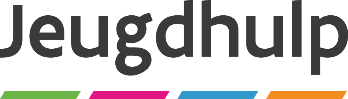 //////////////////////////////////////////////////////////////////////////////////////////////////////////////////////////////////Vergoeding deskundige betrokken bij het cliëntoverleg Integrale Jeugdhulp 2021Voor uitgaven n.a.v. : Deskundige betrokken bij het cliëntoverleg in de jeugdhulp op datum van …………………………….….. 
met referentienummer …………………………………………..………Een forfaitaire onkostenvergoeding van 112,36 euro.Voor waar en echt verklaard voor de som van (invullen in cijfers en letters):
112,36 euro, honderdentwaalf euro en zesendertig cent.
Datum:…………………………………………………………………………..Naam + handtekening……………………………………………………Mededeling bij betaling: vergoeding deskundige bij cliëntoverleg “datum” en “referentienummer”
Voor zelfstandigen volstaat factuur met vermelding detail van gemaakte kosten.Naam:Voornaam:Rijksregisternummer:(Enkel in te vullen indien er niet 
wordt gewerkt met een ondernemingsnummer)Rechtsvorm:Ondernemingsnr.: (BTW)Straat en nummer:Postnummer en gemeente:Bankrekeningnummer: